Immobilienmakler ABC-Wohnungen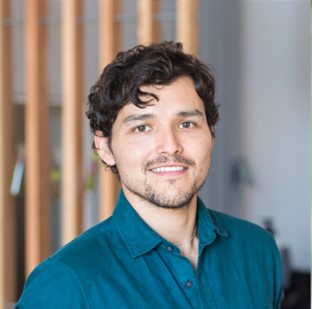 Z. Hd.: Immobilienmakler Joachim Kraft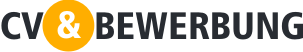 Datum 00.00.00Sie benötigen einen Allround-Handwerker 
für Ihre Wartungsarbeiten?Ich bin ausgebildeter Elektriker und Maurer und suche eine Arbeit als Hauselektriker/Maurer, eventuell in Kombination mit anderen Aufgaben aller Art. Ich bin sehr geschickt und in der Lage, praktische Aufgaben auszuführen.Folgende Arten von Aufgaben könnte ich mir gut vorstellen:Außen- und Innenwartung von Räumen und GebäudenPflege und Wartung von AußenbereichenÜberprüfung von Arbeiten, die durch externe Handwerker ausgeführt werdenDiverse HausmeisterfunktionenIch übernehme stets die Verantwortung für die Arbeiten, die ich ausführe. Gründlichkeit ist mir wichtig, und ich nutze mein Fachwissen, um sicherzustellen, dass die Arbeiten korrekt und in hoher Qualität ausgeführt werden.Gleichzeitig behalte ich einen guten Überblick und bin in der Lage, mehrere und langandauernde Aufgaben zu überblicken, sodass ich oftmals eventuelle Schwierigkeiten voraussehen und diese rechtzeitig lösen kann.Als Person habe ich ein ruhiges Wesen und bin entgegenkommend. Das Gespräch mit allen Arten von Menschen fällt mir leicht und die Arbeit geht mir leicht von der Hand, wenn der Umgangston freundlich und ungezwungen ist. Von Kollegen werde ich als eine Person mit Tatendrang, Ordnungssinn und Hilfsbereitschaft beschrieben.Ich werde in der nächsten Woche Kontakt zu Ihnen aufnehmen, um zu hören, ob mein Profil zu Ihren Plänen passt, evtl. als Vertretung in Verbindung mit Krankheit, Urlaub oder bei der Lösung größerer Aufgaben.Mit freundlichen GrüßenPeter TestTeststraβe 25 – 51060 Köln – Mobil 1 14 25 14 25 – Mail peter@test.de